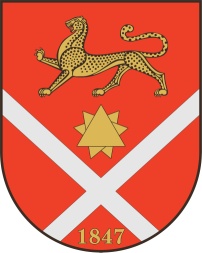 Заключениена  отчет об исполнении бюджетаБесланского городского поселения Правобережного района РСО-Аланияза 2017 годаЗаключение на  отчет об исполнении бюджета Бесланского городского поселения Правобережного района РСО-Алания за 2017 год (далее – заключение) подготовлено в соответствии с нормами Бюджетного кодекса Российской Федерации,  Положением о Контрольно-счётной палате муниципального образования Бесланского городского поселения Правобережного района РСО-Алания, на основании данных отчётов, представленных отделом финансов, бухгалтерского учета и отчетности  АМС Бесланского городского  поселения за 2017 года.При подготовке заключения Контрольно-счетной палатой использованы материалы контрольных и экспертно-аналитических мероприятий.           Предложенный на утверждение отчет об исполнении бюджета Бесланского городского  поселения за 2017 года соответствует по форме утвержденному бюджету  Бесланского городского поселения.	При проведении проверки использовалась бухгалтерская отчетность отдела финансов, бухгалтерского учета и отчетности  АМС Бесланского городского поселения, представленные по запросу Контрольно-счётной палаты.Общие положения         Отчет об исполнении бюджета Бесланского городского поселения за 2017 год представлен  Администрацией Бесланского городского поселения в Контрольно-счётную палату своевременно и отвечает требованиям бюджетного законодательства.  Бюджетный процесс в Бесланском городском поселении осуществляется в соответствии с Бюджетным кодексом Российской Федерации.           В соответствии с бюджетным законодательством  бюджет Бесланского городского поселения был принят решением Собрания представителей Бесланского городского поселения  №210 от 28.12.2016г "О бюджете Бесланского городского поселения на 2017год ". Первоначальные бюджетные назначения были утверждены:        - по доходам в сумме 72 804,0 тыс. рублей;        - по расходам в сумме 72 804,0тыс. рублей;         Остаток на 01.01.2017г - 3909,4тыс.рублей	В ходе исполнения, бюджет корректировался. С учетом вносимых изменений, окончательно был утвержден с общим объемом годовых назначений доходной части бюджета в сумме  74824,0 тыс.рублей, расходной части в сумме 78733,4 тыс. рублей с использованием остатка - 3909,4тыс.рублей. Исполнение  бюджета Бесланского городского поселения за 2017 год характеризуется следующими показателями:       Бюджет Бесланского городского поселения за 2017 года исполнен: доходы исполнены на 98% от утвержденного общего объема доходов бюджета поселения на 2017 год, расходы на 94,6% от утвержденного общего объема расходов бюджета поселения на 2017 год.Анализ исполнения доходной части  бюджета Бесланского городского поселения за 2017 годаОсновные показатели исполнения бюджета поселения за 2017 года по доходам представлены в таблице:         Доходная часть бюджета Бесланского городского поселения за 2017 года исполнена на 98 %  к годовому плану и составила 73 343 065,13 рублей. В структуре доходов превалируют собственные доходы, которые составили 65920065,13 что составило 89,8% от общего объема поступлений за 2017 года. Доходы в виде безвозмездных поступлений  составили 10,1 %Бюджет Бесланского городского поселения по собственным доходам выполнен на 97,8 %.Налоговых и неналоговых  доходов в бюджет поселения поступило  65900065,13 руб. Основным  источником поступлений  является:- налог на доходы физических лиц  –25 579 769,06 рублей, что составило к 102,3% плану. - налог на имущество - 24 400 086,52 рублей, что составило 95,6 % к плану - земельный налог - 22 807 748,48 рублей, что составило 93,0 % Безвозмездные поступления за 2017 года исполнены в сумме 7 423 000,0 рублей или 100% от годового плана. Дотации бюджетам  поселений на выравнивание уровня бюджетной обеспеченности составили 100% исполнения годового плана.        Анализ исполнения расходной части бюджетаБесланского городского  поселения за 2017 года	Исполнение расходной части бюджета поселения за 2017 года характеризуется следующими показателями:	      тыс.руб.	Расходная часть бюджета Бесланского городского поселения за 2017 года  составила 74 493 201,63рублей и исполнена на 94,6 % к  плану.            Основная доля расходов  бюджета поселения за 2017 года приходится на жилищно-коммунальное хозяйство – 77,2% расходов и общегосударственные расходы – 13,9 %  от общего объема, исполненных за данный период.              По разделу  «Общегосударственные вопросы» расходы составили  10 407 299,13рублей и исполнены на 99,1% к плану.                По разделу «Жилищно-коммунальное хозяйство» расходы составили 57 550 217,24 рублей или исполнены на  93,7 % к плану. Основные расходы по данному разделу произведены по следующим направлениям:субсидирование на благоустройство - 51071927,15 руб.расходы на уличное освещение - 6478290,09 руб.по разделу "Образование" - 174100,00руб.По разделу «Культура, кинематография» расходы составили 1237088,00 рублей. Плановые назначения по данному разделу исполнены на 95,8% к годовому плану.По разделу "Социальная политика" было израсходовано 2218912,26 рублей, и исполнено 95,6% к годовому плануПо разделу «Физическая культура и спорт» расходы составили 700585,00 рублей. Плановые назначения по данному разделу исполнены на 82,3 % к годовому плану.Иные бюджетные ассигнования были направлены на содержание средств массовой информации в размере 2200000,00рублей, и исполнены на 100%. Безвозмездные, безвозвратные перечисления производились в качестве субсидий на содержание редакции "Вестник Беслана"Финансирование всех расходов бюджета поселения производилось на основе сводной бюджетной росписи в пределах объема бюджетных ассигнований.В соответствии  со статьей 81 Бюджетного кодекса РФ,  Постановлением Администрации Бесланского городского  поселения №5 от 20.11.2008г утверждено Положение о порядке расходования средств резервного фонда Администрации Бесланского городского  поселения. Решением  о  бюджете  размер резервного фонда Бесланского городского поселения первоначально установлен в сумме 1300000,00 рублей. После внесения изменений резервный фонд составил 1629000,00руб. Расходование резервного фонда поселения в течение  2017г. производились в следующих направлениях:- оказана финансовая помощь к общему и дополнительному образованию -132100 руб. - финансовая помощь дополнительному образованию - 26600руб.- финансовая помощь училищу - 15000 руб.- финансовая помощь ПМЦРКБ - 5000руб- пособия по социальной помощи - 1349000руб.- финансовая помощь спортсменам - 82000руб.  - финансовая помощь ко Дню Российской печати - 20000рублей.Выводы	Исполнение бюджета Бесланского городского поселения за 2017 года осуществлялось в соответствии с решением Собрания представителей Бесланского городского поселения №210 от 28.12.2016г «О бюджете Бесланского городского  поселения на 2017 год."Отчет об исполнении  бюджета Бесланского городского поселения за в 2017 года  отражает достоверно  во всех существенных отношениях кассовое исполнение доходов, расходов бюджета поселения за период с 1 января 2017 года по 31 декабря 2017 года  включительно.	Предложения             В целом проект решения Собрания представителей «Об исполнении  бюджета МО Бесланского городского поселения за 2017 год» содержит все нормы, которые предусмотрены ст. 264,6 БК РФ.               Контрольно-счетная палата считает возможным рассмотреть проект решения Собрания представителей «Об исполнении консолидированного бюджета МО Бесланского городского поселения за 2017 год» предусмотрев следующие рекомендации в адрес АМС МО Бесланского городского поселения .С целью пополнения доходной части бюджета района и сокращению дефицита бюджета повысить эффективность администрирования доходов, принять все возможные меры по взысканию имеющейся недоимки по налоговым и неналоговым платежам, а так же погашению задолженности.Обратить внимание на необходимость при формировании и  исполнении бюджета обеспечить обоснованность заявленных объемов бюджетных  ассигнований в целях сбалансированности общих расходов бюджета с реальными к получению доходами и источниками финансирования дефицита.Повысить эффективность расходования бюджетных средств, установить ответственность главных распорядителей бюджетных средств, получателей бюджета за их расходованием.          Представительному  органу  Бесланского городского  поселения принять решение «Об утверждении  отчёта об исполнении  бюджета Бесланского городского поселения за 2017 года».ПредседательКонтрольно-счётной палатыБесланского городского поселения 			          С.И.ФидароваРЕСПУБЛИКÆ ЦÆГАТ ИРЫСТОН-АЛАНИ РАХИЗФАРСЫ РАЙОНЫ БЕСЛÆНЫ ГОРÆТЫ МУНИЦИПАЛОН ХАЙАДЫКОНТРОЛОН НЫМАЙÆН ПАЛАТÆ КОНТРОЛЬНО-СЧЕТНАЯ ПАЛАТАМУНИЦИПАЛЬНОГО ОБРАЗОВАНИЯ БЕСЛАНСКОГО ГОРОДСКОГО ПОСЕЛЕНИЯ ПРАВОБЕРЕЖНОГО РАЙОНА РЕСПУБЛИКИ СЕВЕРНАЯ ОСЕТИЯ-АЛАНИЯ___________________________________________________________________________________Наименование показателейПлан на 2017 годИсполнено за 2017 г.Процентисполнения к годуДоходы74824000,0      73343065,13   98,0Расходы78733400,0574493201,6394,6Остаток на 01.01.2017г3909400,05Остаток на 01.01.2018г2759263,55Наименование доходовПлан на 2017г План на 2017г Исполнено за 2017г.%исполнения%исполненияНаименование доходовПлан на 2017г План на 2017г Исполнено за 2017г.%исполнения%исполненияНаименование доходовПлан на 2017г План на 2017г Исполнено за 2017г.%исполнения%исполненияНаименование доходовПлан на 2017г План на 2017г Исполнено за 2017г.%исполнения%исполненияДОХОДЫ БЮДЖЕТА 74 824 000,0074 824 000,0073 343 065,139898Налоговые и неналоговые  доходы бюджета 67 381 000,0067 381 000,0065 900 065,1397,897,8Налог на доходы физических лиц25 000 000,0025 000 000,0025 579 769,06102,3102,3Налоги на совокупный доход (упрощенка)6 800 000,006 800 000,005 487 422,2580,680,6Налоги на совокупный доход6 500 000,006 500 000,005 190 853,3279,879,8Единый сельскохозяйственный налог300 000,00300 000,00296 568,9398,898,8Налог на имущество25 500 000,0025 500 000,0024 400 086,5295,695,6Налог на имущество физических лиц, взимаемый по ставкам, применяемым к объектам налогообложения, расположенным в границах городских поселений1 000 000,001 000 000,001 592 338,04159,2159,2Земельный налог24 500 000,0024 500 000,0022 807 748,4893,093,0Доходы от использования  имущества, находящегося  в государственной и муниципальной собственности6 100 000,006 100 000,005 737 175,6294,094,0Доходы от продажи  материальных и  нематериальных активов3 830 000,003 830 000,00825 430,6821,521,5Штрафы, санкции, возмещение ущерба71 000,0071 000,005 000,007,07,0Прочие неналоговые доходы80 000,0080 000,00 3 865 181,00100+100+Безвозмездные поступления7 423 000,007 423 000,007 423 000,00100100Дотации бюджетам городских поселений на выравнивание бюджетной обеспеченности7 423 000,007 423 000,007 423 000,00100100РасходыПлан на 2017 годИсполнено за 2017 года% исполненияудельный вес, %  13345Общегосударственные вопросы10 495 200,010 407 299,1399,113,9Национальная экономика20 000,000,0000Жилищно-коммунальное хозяйство61 379 100,0557 550 217,2493,777,2Образование174 100,00174 100,001000,2Культура, кинематография 1 290 000,001 237 088,0095,81,6Здравоохранение5 000,005 000,001000,006Социальная политика2 319 000,002 218 912,2695,62,9Физическая культура и спорт851 000,00700 585,0082,31,1Иные бюджетные ассигнования (средства массовой информации)2 200 000,002 200 000,001002,9ВСЕГО РАСХОДОВ78 733 400,0574 493 201,6394,6100,0